INSTITUCIÓN EDUCATIVA NORMAL SUPERIOR DE SINCELEJOCICLO DE FORMACIÓN COMPLEMENTARIARESIGNIFICACION DEL  PEIDOCENTE: LUZ  PAOLA PEREIRA CARMONADIDACTICA DE LA EDUCACIÓN ARTÍSTICA EN EL PREESCOLARDIMENSIONES:Dimensión lúdicaDimensión socio afectivaDimensión intelectivaDimensión comunicativaDimensión motriz y estéticaDimensión cognoscitivaDimensión perceptivaDimensión creativa DIDACTICA DE LA PINTURA EN EL PREESCOLARUna de las manifestaciones del arte está representada por la expresión plástica, la cual consiste en la manera como una persona exterioriza sus pensamientos y sentimientos internos a través del uso del color, la forma y la textura. En el caso de los niños este termino podría definirse como la herramienta lúdica que les permite comunicarse.

La expresión plástica es una estrategia que como maestras debemos emplear, ya que favorece en los niños el desarrollo del lenguaje oral y escrito. Esto se debe a que los niños en edad preescolar al estar en proceso de adquisición de los mecanismos de comunicación, se les facilita expresarse manualmente, ya que es una manera concreta de manifestar lo abstracto de los sentimientos que aún no pueden verbalizar.El niño a través del dibujo y el color manifiesta su estado de ánimoEl niño expresa su estado psicológicoEs un medio de socializaciónDesarrolla la motricidad finaFacilita los procesos posteriores de la escrituraTécnicas de artes plásticas para preescolarEL RASGADO:El rasgado de papel además de producir destrezas permite que el niño obtenga sentido de las formas y conocimientos del material, lo cual le permitirá más tarde trabajar con otros materiales.Cuando el niño practica el rasgado, debe iniciarse en formas libres que después identificará como formas sugerentes, a medida que domine el rasgado podrá manifestarse creando formas figurativas geométricas.Las diferentes formas las puede rasgar de revistas y periódicos, como formas en la naturaleza, árboles, nubes, etc.Actividad Nro. 1: (Para el primer nivel)Rasgar tiras de papel rectas, onduladas, en formas de flecos, organizarlas y pegarlas sobre un soporte.Actividad Nro. 2: (Para el Segundo y Tercer Nivel)Formar figuras geométricas con tiras de papel rasgadas, rasgar figuras impresas de revistas, rasgar formas geométricas enteras de revistas o periódicos, rasgar formas que representen frutas u objetos conocidos, hacer rasgado de formas simétricas, hacer una composición de rasgado. La composición se puede completar con creyones de cera o marcadores.EL RECORTADO:Esta técnica la debe iniciar el niño cuando haya alcanzado cierto grado de madurez motriz y tenga establecido la coordinación visual-motora.Actividad Nro. 1: (Para el Segundo y Tercer Nivel)Recortar tiras de papel rectas y onduladas, formar figuras geométricas con las mismas.Recortar figuras geométricas enteras de revistas, recortar figuras impresas, recortar formas naturales tomadas de revistas, componer y descomponer una figura, hacer una composición combinando formas naturales tomadas de revistas. Estas actividades se pueden completar con creyones de cera o marcadores.LA PINTURA DACTILAR:El niño quiere expresarse y uno de los medios empleados por él, es la pintura, en esta actividad el niño da riendas sueltas a su creatividad. Para la realización de la pintura dactilar es recomendable que el niño use toda la mano y la realización de diversos movimientos, mediante el uso de la pintura dactilar se logran muchas formas y líneas.Actividad Nro. 1: (Para el Primer Nivel)Estampar toda la mano del niño mojada en tempera en hojas de papel.Estampar las huellas digitales, estampar el dedo meñique, estampar rodando el pulgar, estampar el puño, estampar el lado de la mano.Hacer un dibujo dactilar en una hoja blanca, como árboles, animales, pintar el arco iris.Actividad Nro. 2: (Para el Segundo y Tercer Nivel.)Hacer una composición dactilar.NOCIONES DE COLORES: (Para el Segundo y Tercer Nivel)Reconocer los colores primarios en formas geométricas, mezclar para hacer colores. Ejemplo: Producir el color naranja, mezclando amarillo y rojo. Producir el color violeta, mezclando el azul con el rojo. Producir el color verde, mezclando amarillo y azul. Producir el color marrón, mezclando rojo con negro.Reconocer el blanco, el negro para producir los colores claros se le agrega el color oscuro.SECUENCIA DE TRAZADOS: (Para el Primer Nivel)Actividad Nro. 1:Trazar líneas de izquierda a derecha con el dedo índice, utilizando tempera llenar toda la hoja. Trazar líneas de derecha a izquierda utilizando creyones de cera. Trazar líneas de arriba hacia abajo utilizando creyones de cera. Trazar líneas de abajo a arriba utilizando témpera y dedo. Trazar líneas de arriba debajo de izquierda a derecha, una sobre la otra con creyones de cera, témpera y dedo, utilizar una hoja para cada trazo.PINTAR ESCURRIENDO: (Para el Segundo y Tercer Nivel)Para esta técnica se prepara pintura clara y ligera con témpera y agua, luego en una hoja de papel hasta conseguir una forma, se pueden utilizar varios colores.PINTAR SOPLANDO: (Para el Segundo y Tercer Nivel)Las artes plásticas le permiten al niño expresarse por medio de éstas técnicas, el niño crea, inventa o imagina y estas son actividades que debemos delegar en forma permanente.Para pintar soplando: se prepara un pintura clara (témpera y agua), se hecha esta pintura en una hoja, luego con un pitillo soplas hasta regar toda la pintura para conseguir formas.IMPRIMIR CON CUERDAS: (Para el Segundo y Tercer Nivel)Procedimiento: doblas una hoja por la mitad, colocas sobre una mitad tres cuerdas mojadas en témpera en diferentes colores. Las cuerdas deben tener 30 cm. cada una. Con la otra mitad de la hoja imprimes suavemente, abres la hoja y retiras las cuerdas.IMPRIMIR SOBRE VIDRIO: (Para el Segundo y Tercer Nivel)Procedimiento: en una superficie de vidrio dejas caer unas cuantas gotas de témpera de varios colores, luego colocas una hoja sobre el vidrio, imprimes pasando la mano suavemente, retire la hoja del vidrio y veras que forma quedo impresa en el papel.IMPRIMIR CON VARIOS OBJETOS: (Para el Segundo y Tercer Nivel)Con esta técnica se utilizan gran variedad de objetos, aquí tenemos unas cuantas sugerencias utilizables para imprimir: carretes de hilos, tapas de envases de diferentes tamaños, pinzas de ropa, cartón corrugado, peine, cepillo, paletas de helado, hojas de plantas. Para imprimir con el pitillo se recortan las partes de pitillo en forma de brocha formando dos muy fijas, estas se introducen en la témpera luego se imprime en el papel.Actividad Nro. 1:Imprimir todos los objetos en una hoja y realizar una composición con los mismos.Actividad Nro. 2:Imprimir las hojas de plantas y hacer una composición de las mismas.IMPRIMIR FLOTANDO CON CREYONES DE CERA SOBRE PAPEL LIJA: (Para el Segundo y Tercer Nivel)Procedimiento: elige varios objetos para frotar, coloque la lija sobre el material, luego frota con colores de cera de diferentes colores, utiliza la lija (600) fina, frota con la parte de la lija.IMPRIMIR CON PAPEL CREPÉ: (Para Segundo y Tercer Nivel)Procedimiento: recortar formas de papel crepé, colocarlas en una hoja con un pincel mojado en agua trata de pegar las formas, esperas que seque un poco y retiras las formas de papel crepé, puedes terminar algunos detalles con el pincel y el agua que quede en la forma.Actividad Nro. 2:Imprimir con hisopos de papel crepé.Tomas un palito, le colocas un pedazo de papel crepé para mojarlo en agua luego haces una composición en forma de puntos con los colores que suelta el papel.DECOLORACIÓN: (Para Tercer Nivel)Procedimiento: se recorta un pedazo de papel seda de un color fuerte que quede del tamaño de una hoja carta, luego recorta una cartulina del mismo tamaño, pega el papel seda en la cartulina después comienzas a hacer los dibujos con el hisopo remojado en cloro.EL GRANULADO: (Para Segundo y Tercer Nivel)La técnica consiste en hacer una composición con marcadores finos y rellenar las partes de la composición con azúcar, café, chocolate, granos, etc.DACTILOPINTURA: (Para Tercer Nivel)Procedimiento: mezclar témpera con leche espesa o leche condensada en partes iguales, en una hoja realizas un dibujo marcando solo el borde del dibujo, con el dedo índice mojado en témpera. Con un pincel fino rellenas las partes necesarias del dibujo con la mezcla de témpera, después cubre el dibujo con un pedazo de papel celofán.PINTURA SOBRE LIJA CON TIZA BLANCA Y CERA: (Para Tercer Nivel)Procedimiento: para esta técnica se pega la lija en un pedazo de cartulina, se utilizan varios trocitos de tiza blanca las cuales serán mojadas en témpera y se realizará el dibujo que se desea.PINTURA SOBRE LIJA CON TIZAS DE COLORES Y PEGA: (Para Tercer Nivel)Procedimiento: para esta actividad se pega la lija en un pedazo de cartulina, se utilizan varios pedazos de tizas de colores, los cuales se mojan en pega y se realiza una composición.EL TROQUELADO: (Para Segundo y Tercer Nivel)Procedimiento: consiste en hacer un dibujo, arrugar bien el papel lustrillo a el cual se le ha dado una determinada forma, luego se alisa bien el papel, se pinta con témpera del mismo color para permitir que el mismo color se introduzca en las ranuras quebradas, luego se pega el papel lustrillo sobre la figura complementando con marcadores finos las partes faltantes del dibujo.EL COLLAGE EN VOLUMEN: (Para el Segundo y Tercer Nivel)Esta es una técnica donde se utiliza el rasgado, es muy fácil de aplicar y le permite al niño ejercitar su motricidad fina.La técnica consiste en hacer una composición, rasgar las tiras de papel, periódico o revista, luego enrollarlas y colocarlas en varias partes de la composición, está técnica va acompañada con témpera, creyones de cera y marcadores finos.PULSAR CON AGUJA PUNTA ROMA: (Para el Segundo y Tercer Nivel)Esta técnica le permite al niño el dominio de los dedos, precisión de los movimientos y coordinación disco-motriz.La técnica consiste en hacer siluetas con creyones de cera, luego pulsar al derecho y al revés las líneas de las figuras.ENSARTADOS: (Para el Segundo y Tercer Nivel)La técnica consiste en ir introduciendo un hilo a través del orificio de macarrones, cuencas de collares.Actividad Nro. 1:Formar collares, pintar collares de pasta con témpera.Hacer collares de papel.LA PAPINFLEXIA: (Para Segundo y Tercer Nivel)Comprende doblados y pegados. Doblados con recortados: en esta técnica se logran destrezas que el niño necesita para el aprendizaje de la escritura, en el segundo nivel se comienzan por nombrar los doblados y plegados más sencillos, para el tercer nivel doblados y plegados.Ejemplos: para el segundo nivel el velero, la casa, la flor, el perro, etc. Para el tercer nivel el barco, la casa, el perro, el gato, los peces en serie, el molino, la rana, el porta retrato, el florero, el cisne, la gallina, el pavo real y otros.TRENZADOS: (Para Tercer Nivel)Los trenzados son actividades muy desarrolladas por los niños, tienen una base motriz muy grande, le permite al niño adquirir destrezas necesarias para el aprendizaje de la cultura.Actividad Nro. 1:Trenzar un corazón.Actividad Nro. 2:Trenzado de plantillas en cartulina de construcción: pintar y recortar las plantillas en cartulina, luego trenzar con pabilo, estambre o trenzas.Actividad Nro. 3:Trenzar un pez: recortas 10 tiras de papel lustrillo de 1 cm. cada una, trenzas y formas el pez, en una hoja, cortar cuatro tiras de cada lado diagonal y dejar las dos del medio más larga para formar la cola.Actividad Nro. 4:Hacer un dámelo: recortar 8 tiras de papel lustrillo negro, 8 blancas de 1 cm. y medio cada una, recortar un cuadrado de cartulina y trenzar el dámelo.CONSTRUIR FORMS GEOMÉTRICAS: (Para Tercer Nivel)Actividad Nro. 1:Un árbol: con un círculo grande verde y un triángulo pequeño marrón.Actividad Nro. 2:Un tren: con un rectángulo pequeño negro, un cuadrado pequeño negro, cuatro cuadrados grandes en azul, amarillo, verde y rojo, ocho círculos marrones.Actividad Nro. 3:Un gato: Con dos círculos marrones, uno grande y uno pequeño, dos círculos pequeños negros, dos triángulos marrones, seis líneas rectas y una curva.Actividad Nro.4:Una carpa de indio: con un triángulo amarillo grande, un triángulo pequeño naranja, dos líneas marrones pequeñas.Actividad Nro. 5:Una casa: con un triángulo marrón grande, dos rectángulos pequeños amarillos, un rectángulo pequeño rojo, un cuadrado verde grande, un rectángulo amarillo.Actividad Nro. 6:Un árbol de navidad: con una estrella amarilla, seis círculos rojos pequeños, un triángulo verde grande, un cuadrado marrón pequeño.Actividad Nro. 7:Una mariposa: con dos corazones amarillos, un rectángulo verde, dos líneas marrones.Actividad Nro. 8:Una flor: con cinco círculos violeta grande, un círculo pequeño amarillo, una línea verde semi-curva.FANTASIA DE PAPEL LUSTRILLO: (Para Segundo y Tercer Nivel)Esta técnica consiste en hacer figuras con marcadores finos, hacerle huecos de diferentes formas a la figura, luego con papel lustrillo llenar el hueco.FANTASIA DE PAPEL DE SEDA: (Para el Segundo y Tercer Nivel)La técnica consiste en hacer siluetas con marcadores finos, luego arrugar bien el papel de seda y llenar las siluetas con el mismo.FANTASIA DE PAPEL CREPÉ: (Para Tercer Nivel)Actividad Nro. 1:La actividad consiste en hacer un dibujo en cartulina, luego se recortan tiras de papel crepé, se le pone pega al dibujo, se van pegando las tiras de papel crepé arruchadito hasta cubrir todo el dibujo.Actividad Nro. 2:Papel Crepé en Barniz: esta técnica se realiza con el mismo procedimiento de la anterior, solo se le agrega el barniz después de que esté terminada la técnica.El barniz: se liga pega blanca con un poco de agua y con un pincel grueso se barniza toda la actividad.Esta técnica se emplea para los adornos de navidad, se completa con escarcha, hilo dorado y marcadores finos.PICADO DE CLAVO Y DEDO: (Para Segundo y Tercer Nivel)La técnica consiste en hacer siluetas con marcadores finos y papel lustrillo, luego pulsar con el clavo las partes de las líneas de la silueta, luego con cuidado se extrae la figura con los dedos sin necesidad de tijeras, pegar en hojas plantillas y formas.PINTURA SOBRE PAPEL ALUMINIO: (Para Segundo y Tercer Nivel)Consiste en recortar un pedazo de papel aluminio de tamaño de una hoja de papel carta, luego pegarla a un pedazo de cartulina del mismo tamaño y realizar una composición con témpera.LOS TÍTERES: (Para Segundo y Tercer Nivel)Los títeres representan un papel importante en la educación del niño, su construcción desarrolla se creatividad e imaginación, mientras que su manejo influye positivamente en su expresión corporal.Existen muchos títeres: títeres de bolsas de papel, de fieltro, corcho, medias y de pasta de papel.PINTURA SOBRE BOLSAS PLÁSTICAS: (Para Segundo y Tercer Nivel)La técnica consiste en recortar un pedazo de plástico del tamaño de una hoja carta luego pegarlo en cartulina del mismo tamaño. Realiza una composición con témpera.PINTURA SOBRE LÁMINAS DE ACETATO:Coloca la lámina de acetato sobre un pedazo de cartulina del mismo tamaño. Realiza una composición con témpera.EL MONTAJE: (Para Tercer Nivel)Para esta técnica se utiliza papel lustrillo o cartulina de construcción, se dibuja y se recorta la figura en partes, las figuras deben ir montadas una sobre la otra.EL COLLAGE: (Para Segundo y Tercer Nivel)Con pedacitos de papel y pedacitos de tela, con recortes de revistas y otros materiales puedes realizar un collage sobre la superficie de la cartulina o papel, puedes combinar diferentes materiales.ALGODÓN EN RELIEVE Y DELINEACIÓN CON ESTAMBRE: (Para Segundo y Tercer Nivel)La técnica consiste en hacer un dibujo con marcadores finos en cartulina, luego rellenas con algodón todo el dibujo y lo delineas con estambre.LA CABULLITA: (Para Segundo y Tercer Nivel)La técnica consiste en hacer dibujos con marcadores finos, en algunas partes del dibujo colocar pabilo o estambre de varios colores.DELINEACIÓN CON PABILO: (Para Segundo y Tercer Nivel)Consiste en hacer figuras con marcadores finos y creyones de cera, luego delinear la figura con pabilo.EL MOSAICO: (Para Segundo y Tercer Nivel)El mosaico es una de las más antiguas formas de arte. Este ha adquirido un gran valor pedagógico y su practica se lleva a cabo desde los niveles más elementales, siendo reconocida con una excelente técnica educativa, es básicamente un procedimiento que consiste en hacer formas en una hoja de papel, luego de colocar pequeños trozos de papel de seda, lustrillo, cartulina o granos.EL MÓVIL: (Para Segundo y Tercer Nivel).El móvil es una expresión artística que se logra con diferentes materiales y diferentes formas sostenidos en equilibrio mediante libros, cintas, chenil, ganchos o palitos. Algunos móviles: móviles con materiales de desecho, cartulina, fieltro, arcilla, etc.EL MOLDEADO CON PLASTILINA: (Para Primero, Segundo y Tercer Nivel).Con esta técnica se desarrolla la coordinación fina, mediante esta actividad el niño tiene sensaciones táctiles, es un ejercicio importante para la educación de la sensibilidad táctil y le permite al niño adquirir una fortaleza muscular en los dedos. Para moldear el niño necesita arcilla, plastilina o pasta de papel.Actividad Nro. 1:Hacer un dibujo con plastilina dependiendo del nivel.Pasta de Papel:Materiales:Harina de Trigo.Una taza de papel toilette bien picado.Pega blanca.Tres cucharadas de vinagre.Preparación:Mezcle en una olla la harina y la pega, revuelva bien, agrega los pedacitos de papel toilette y luego el vinagre, esto se puede licuar pero debe quedar bien espeso.EL TROQUETE: (Para Segundo y Tercer Nivel)Consiste en recortar tiras de papel de revistas, coserlas y hacer una composición de las mismas.TÉCNICA # 50: (Para Segundo y Tercer Nivel)Actividad Nro. 1:Agrupar objetos con su color, forma y tamaño.Actividad Nro. 2:Recortar texturas de la naturaleza.Actividad Nro. 3:Recortar texturas y cosas fabricadas, identificarlas por su textura. Ejemplo: suave, lisa, áspera, rugosa, etc.Actividad Nro. 4:Hacer una composición con diferentes texturas.MATERIALES DE DESECHO: (Para Segundo y Tercer Nivel)Actividad Nro. 1:Hacer composiciones con materiales de desecho.TÉCNICA # 52: (Para Segundo y Tercer Nivel).Actividad Nro. 1:Dibujar y pintar el relleno del papel cuadriculado.Actividad Nro. 2:Hacer un dibujo libre.Actividad Nro. 3:Interpretar gráficamente escenas del hogar y preescolar.TÉCNICA # 53: (Para Segundo y Tercer Nivel)Actividad Nro. 1:Interpretar gráficamente miembros de la familia.Actividad Nro. 2:Recortar animales del hogar y preescolar.Actividad Nro. 3:Interpretar formas naturales por medio del dibujo y la pintura.TÉCNICA # 54: (Para Segundo y Tercer Nivel)Actividad Nro. 1:Recortar formas naturales de las flores y frutas.Actividad Nro. 2:Dibujar o recortar escenas de nuestro folklore.PABILO DE COLORES:MATERIALES: pabilo, cola color, cartulina negra, palito de 2 puntas.PROCEDIMIENTO: Se cortan en pedazos de 8 a 10 cm. las tiras de pabilo, se introducen en la cola color de diferentes colores y con la ayuda del palito de 2 puntas colocarlos sobre la cartulina, y formar con ellos la figura deseada.VITRAL:MATERIALES: Papel de seda (cortado en cuadritos de diferentes colores), goma de pegar, pincel grueso y lámina de acetato.PROCEDIMIENTO: Se cubre la lámina de acetato con la goma de pegar, procedemos a colocar lo pedacitos de papel de seda evitando que queden partes sin cubrir, al mismo tiempo podemos colocarle más goma, para que no queden cuadritos de papel levantados. Una vez que la lámina de acetato está totalmente cubierta, dejarlos secar y luego desprender la lámina que se forma con la goma y el papel de la lámina de acetato. Con la lámina que se formo podemos realizar cualquier tipo de figuras, utilizando a la vez la técnica del plegado o simplemente recortando.PINTURA DENTRÍFICA:MATERIALES: pasta dental, témpera, envase, pincel, dibujo.PROCEDIMIENTO: se mezcla la crema dental con la témpera o color deseado y luego se pinta el dibujo, dejarlo secar.PINTURA CON GELATINA:MATERIALES: gelatina en polvo, leche condensada, pega blanca, témpera, pinceles, dibujo.PROCEDIMIENTO: se mezcla la gelatina con la goma y la leche condensada, agregar en porciones separadas los colores de la témpera a utilizar. Se procede a pintar el dibujo con la mezcla preparada, al secar quedará en relieve.TEXTURIZADO:MATERIALES: Cáscaras de huevos, pega, témpera o pintura al frío, pinceles, hojas de papel bond blanco.PROCEDIMIENTO: se elabora un dibujo preferiblemente grande, se unta la pega a toda la figura, sin dejar secar se le rocían las cáscaras de huevo trituradas, luego dejar secar y finalmente pintar del color deseado.MANCHAS DE COLORMATERIALES: Témpera.PROCEDIMIENTO: cubrir la hoja con manchas de témpera aguada, utilizando pincel. No dejar espacios en blanco. Dibujar con témpera negra. Otra variante es dibujar las manchas con papeles de colores.DACTILOPINTURA:MATERIALES: harina o almidón, témpera y cartulina.PROCEDIMIENTO: Preparar con almidón o harina y agua una pasta suave. Colocar en la masa la pasta suave incolora y separar las témperas. Mojar los dedos en ella, y luego en el color que se desee usar y dibujar con el dedo sobre la cartulina ideando una escena.PAPEL MOJADO: (3-6 años).MATERIALES: Papeles de buena calidad, tizas de colores, esponjas, agua.PROCEDIMIENTO: dibujar con tiza sobre un papel de buena calidad que ha sido humedecido con la esponja (es conveniente utilizar hojas pequeñas con el fin de que el agua no se seque, antes de finalizar el dibujo). Al contacto de la tiza con el papel mojado aumenta la sensibilidad del color, se torna brillante.DIBUJO SOBRE LÁMINAS DE BARRO: (5-6 años)MATERIALES: palillos, telas, colores.PROCEDIMIENTO: con la arcilla hacer una o varias láminas de 1 cm. de grosor más o menos, dejando la superficie bien lisa con las manos mojadas. Luego con la ayuda de palillos podrá empezar a dibujar por incisión sobre el barro fresco, el dibujo que se desee. Otra posibilidad es la impresión de distintas texturas en las láminas de barro, a través de una presión de distintas telas hasta que dejen huellas en el barro. Una vez seco podemos dar color y tendremos una colección de texturas según forma y grosor.FORMAS DIVERTIDAS: (4-6 años)MATERIALES: cartulina negra u hojas pintadas de negro, formas variadas huecas, pinturas de varios colores y arena de mar.PROCEDIMIENTO: Organizan las figuras huecas que van a usar y se mojan por el lado hueco con la pintura (distintos colores) mezclada con la arena de mar y se transfiere la forma en la cartulina u hoja pintada de negro. Dar libertad para que el niño con todas las figuras que se tienen pueda crear el dibujo que desee (figuras abstracto o modelo de preferencia).TIZA SECA: (3-6 años)MATERIALES: papeles de diferentes tamaños y colores, papeles de diferentes texturas corrugadas, rugosas, lisas, etc.; tizas de diferentes tamaños, colores o de forma cilíndrica o cuadrada.PROCEDIMIENTO: Distribuir al grupo de niños la tiza blanca o de colores claros y papel oscuro (se puede hacer al contrario, tizas oscuras y papel claro). Si se utiliza tiza de color, facilitar a los niños agua y toallas de papel que le permitan mantener limpias las manos. Motivar a los niños a utilizar los extremos y cantos de tiza. El niño internaliza que la intensidad y densidad del color, dependerán de la presión que ejerza con la tiza sobre el papel.CUADRO DE GOMA ESPUMA: (5-6 años).MATERIALES: goma espuma de 1 cm. de espesor cortada en la forma de su preferencia, estambre de varios colores, pinturas para teñir la goma espuma, spray para almidonar la ropa, aguja punta roma.PROCEDIMIENTO: Se tiñe el trozo de goma espuma que se va a usar. La transfiere con marcador la figura preestablecida para esta labor (a escogencia del docente y los niños), con estambre y aguja punta roma se pasa a coser toda la orilla de la figura dibujada, se rellenan partes de la figura para darle más colorido. Finalmente, después de coser, se le rocía spray para almidonar la ropa, se le coloca una cinta detrás del cuadro para poder guindarlo en la pared. En vez del spray se puede pegar el trozo de goma espuma en una superficie dura y plana que le de firmeza al cuadro.MÉTODO LESMES (DESARROLLO VISOGRAFO – MOTRIZ): (Primer Nivel)MATERIALES: Música, témpera, papel periódico, papel blanco.PROCEDIMIENTO: Recorremos el salón, representando que pintamos las paredes al tiempo que se canta una canción, procurando que coordinen el gesto con el ritmo (1-2, 1-2, arriba-abajo, arriba-abajo, etc.). Es importante mantener el ritmo. Una vez hecho esto, los niños que van a pintar extienden periódicos y colocan sobre ellos el papel blanco del tamaño deseado, que tendrá dibujada una flecha en un extremo, para indicar ladirección que tienen que seguir. En este caso, la misma que han seguido en la canción y con el mismo ritmo. Con la mano untada de pintura, repiten los gestos anteriores, sin preocuparse del borde del papel, al tiempo que siguen cantando la canción. Cuando la hoja esté cubierta totalmente de pintura, la dejamos secar. Con éste método trabajamos las direcciones del trazado.TÉCNICA DE LA VELA: (Primer Nivel)MATERIALES: Hojas blancas, papel crepé, vela, agua.PROCEDIMIENTO: Hacer un dibujo en la hoja con la vela, después se moja el papel crepé con agua y se pasa por la hoja para que salga el dibujo (y se deja secar).TÉCNICA PARA PREPARAR LA PLASTILINA: (I Nivel)MATERIALES: Aceite, harina de trigo, colorante de torta, agua, pega.}PROCEDIMIENTO: La harina se pone en una taza se le agrega el aceite, colorante, el agua, se prepara la masa y se modela la figura y se le coloca la pega y se deja secar.TÉCNICA # 90:MATERIALES: Cartulina, cuerda, témpera y creyones de cera.PROCEDIMIENTO: meter la cuerda dentro de la tarjeta de cartulina, dejando un poco por fuera. Agregarle la témpera de un solo color, cerrar la cartulina y halar hacia abajo. Al abrir conseguimos una forma por ambos lados de la cartulina, se colorea después de secar los espacios en blanco y queda como un cuadro.TÉCNICA # 91:MATERIALES: Bolas de algodón pequeñas, cartulina y témpera.PROCEDIMIENTO: Se coloca la cartulina blanca en el piso al nivel de los pies, luego con las bolitas de algodón se mojan en témpera y se tiran desde arriba para que caigan y se estrellen contra la cartulina, se va repitiendo con diversos colores.TÉNICA CON ALMIDÓN: (III Nivel)MATERIALES: Agua, almidón y pega.PROCEDIMIENTO: Se mezclan todos los ingredientes y luego se colocan encima de un envase o tapa plástica de tal manera que luego de varios días de secado, se desmonte y los niños lo pinten.PINTURA CON HILOS:MATERIALES: Cartulinas Blancas, témpera de diversos colores, palitos de madera (ganchos), estambre, envases grandes de plástico, tijeras, tirro.PROCEDIMIENTO: Enrollar el estambre en un sentido hasta la mitad del palo de madera. Colocar el tirro para que no desprenda y volver a enrollar dicho estambre en sentido contrario al efectuado con anterioridad, colocando otro tirro en la punta y cortando con una tijera lo sobrante. Vaciar la témpera en los envases, un color en cada uno de ellos; si está muy espesa agregar un poquito de agua. Colocar las cartulinas blancas sobre la mesa, donde uno de sus lados esté al ras del borde de la misma, y fijarla con tirros. Invitar a los niños a colocar sus palitos dentro de los envases con pintura, sólo hasta la mitad que tiene el hilo y esperar a que se escurra toda la pintura antes de sacarlo del mismo. Seguidamente, colocar la mitad del palito que tiene hilo con pintura sobre la cartulina, dejando la otra mitad fuera de la mesa para que los niños lo puedan rodar. Invitarlos a mezclar los colores, rodando los palitos entre sus compañeros de mesa.TÉCNICA # 100:En un rectángulo de cartón, escribe su nombre con marcador, luego le hechas pega a las letras, pegamento de color sobre el papel que está abajo del cartón y sigues la letra y te sales un poco. Otro color de pegamento (cola color) igual haciendo líneas, dejando secar. Usar plumas plateadas alrededor del pegamento y hacer dibujos extras.TÉCNICA # 101:Un recorte grande que tenga muchos colores, recortarlo en tiras, rellenar con marcadores los espacios que queden separados luego de pegarlos; utilizando los colores para estirar el dibujo recortado.DIBUJO A CIEGAS:MATERIALES: Hoja blanca o cartulina, creyones de cera blanco, témpera, pinceles, agua.PROCEDIMIENTO: Hacer un dibujo con el creyón de cera blanco y luego pasar una capa de témpera aguada con el pincel. Variantes: Hacer el dibujo con goma blanca o con una vela y usar tinta china en vez de témpera.PINTURA INVISIBLE:MATERIALES: Cartulinas blancas, papel de seda de colores, tijeras, pega, hisopos, un poco de cloro, envases de plástico.PROCEDIMIENTO: Colocar el cloro en los envases de plástico. Seguidamente, cortar rectángulos más pequeños que la cartulina blanca y pegarlos a ésta, solo con una gota en cada esquina del papel de seda; esperando unos minutos a que esté seco. Invitar a los niños a colocar los hisopos dentro de los envases con cloro, utilizando estos como pinceles. Pedirles que realicen el dibujo de su preferencia. A medida que el cloro se vaya secando irá decolorando el papel de seda, apareciendo el dibujo hecho por los niños en color blanco.MARNOLEADO: (5 años en adelante).MATERIALES: Papel blanco, platos, pinturas al óleo, solventes, pinceles, guantes de goma, pote grande con agua.PROCEDIMIENTO: Verter un poco de color en el plato y diluirlo con solvente. Colocar la mezcla en el agua, agregar un nuevo color y revolver suavemente. Ponerse los guantes, sostener el papel por las esquinas e introducirlo en el agua de forma horizontal. Levantar el papel con rapidez en la misma posición.GRABADO CON CREYONES DE CERA: (5 años en adelante).MATERIALES: Creyones de cera, hoja blanca o cartulina, plancha.PROCEDIMIENTO: Marcar un doblez en el papel o cartulina, dibujar en un lado y doblar nuevamente, luego planchar.SOPLADO: (3 años y medio en adelante).MATERIALES: Hoja o cartulina, témpera de colora, pitillo cortado a unos 5 o 6 cm.PROCEDIMIENTO: Se colocan gotas de témpera bastante líquida sobre el papel y se procede a soplar cada gota hasta extenderla bien.SIMETRÍA O MARIPOSA: (Edad todas).MATERIALES: Hoja blanca o cartulina, témpera, rodillo.PROCEDIMIENTO: Doblar el papel, abrir y colocar gotitas de pintura en el área cerca del doblez. Doblar nuevamente aplastar con la mano o el rodillo. Variante: pintar el dibujo de un lado y seguir con el procedimiento.PINTAR CON TENEDORES: (Edad todas).MATERIALES: Hoja blanca, témpera, tenedores, envases planos para la témpera.PROCEDIMIENTO: Mojar el tenedor en la pintura e imprimir en la hoja.GRABADO DE COMIQUITAS: (5 a 6 años).MATERIALES: Papel encerado, comiquitas de periódico, paleta de helado.PROCEDIMIENTO; Se coloca la parte encerada del papel sobre la comiquita y con la paleta de helado se frotará toda la superficie hasta que quede grabada la comiquita en el papel.LA MÚSICA EN EL PREESCOLARLa educación musical es una actividad pedagógica, que involucra diversos aspectos del desarrollo del niño. Específicamente en el nivel inicial de educación musical comprende un conjunto de actividades que le permiten al niño manejar su voz, afinar su oído, desarrollar su sentido rítmico natural y expresarse corporalmente mediante ella. Todas estas actividades estas integradas de manera equitativa en un programa variado, significativo, interesante y diversificado de acuerdo a la edad y demás características del grupo de niñosLa educación musical puede ser concebida o como un medio o como un fin en si misma. Como medio, la educación musical nos permite motivar, desarrollar o reforzar nociones propias de otros aprendizajes. Concretamente podemos desarrollar nociones lógico matemáticas, o juegos musicales. Como fin en si misma, constituye un excelente vía de expresión, comunicación y creación que ejercita nuestra sensibilidad humana, la inteligencia creadora y la imaginación.Principales aspectos que se desarrollan con la música: Sensibilidad (musical y emocional)Motricidad fina y gruesa.Dicción.Memoria, atención y concentración.Pensamiento lógico.Sociabilización.Facilidad para la aritmética y los números.Facilidad para aprender idiomas.Coordinación.Expresión corporal.ACTIVIDADES MUSICALES PARA REALIZAR CON NIÑOS EN EDAD PREESCOLARJuegos cantadosRondas infantilesAdivinanzas melódicasCanciones con flauta  y guitarraRepertorio de canciones infantilesDescubriendo los Sonidos I. El SonidoDescubriendo los Sonidos II. Los sonidos fuertes y flojosDescubriendo los Sonidos III. Los Sonidos Largos y CortosDescubriendo los Sonidos IV. Los Sonidos rápidos y lentosLa Carrera MusicalMétodo de iniciación musical.Las Musiactividades de VacacionesLa altura de los sonidosRealizo mis propios instrumentos musicalesEL TEATRO EN EL PREESCOLAREl hecho de que el niño empiece a hacer teatro no quiere decir que él se convertirá en un actor. Los niños, en el teatro infantil, no hacen teatro ni aprenden teatro. Ellos juegan a crear, inventar y aprenden a participar y a colaborar con el grupo. Las clases de teatro infantil son terapéuticas y socializadoras. Los trabajos en grupo, los ejercicios psicomotores y el contacto físico entre los compañeros, son la base de la educación dramática. El teatro es un campo inagotable de diversión y educación a la vez. A los más pequeños, el teatro no debe estar restricto a la representación de un espectáculo. El teatro infantil no se trata de promocionar y crear estrellitas, sino que debe ser visto como una experiencia que se adquiere a través del juego.Potencia las relaciones personales con sus compañeros y con los adultos, favoreciendo la formación integral del niño como ser social.Permite desarrollar las diferentes formas de expresión, desde el lenguaje hasta el movimiento corporal o la música. Además, se estimula el placer por la lectura y la expresión oral, perfeccionando la habilidad comunicativa de los más pequeños.Al perder el miedo a hablar en público, el teatro fomenta la confianza en uno mismo y aporta una mayor autonomía personal, ayudando a los más tímidos a superar sus miedos. Además, mediante la adopción de diferentes roles y personajes, el teatro es la mejor herramienta para que el niño pueda mostrar sus sentimientos e ideas, y haga público especialmente aquello que le cuesta verbalizar.Desarrolla la empatía, ya que enseña a los más pequeños a ponerse en el lugar de otras personas diferentes a ellos. Al ponerse en la piel de diversos personajes, los estudiantes pueden experimentar lo que se siente en situaciones que quizá no podrían haber vivenciado de otra forma.ACTIVIDADES TEATRALES PARA NIÑOS EN EDAD PREESCOLAREl baúl de los disfracesHago títeres con mi cuerpoHago títeres con diversos materialesJuego de teatroJuguemos con los gestosJuego con mi cuerpoLA DANZA EN EL PREESCOLARLa práctica de la danza y el baile es importante en los niños porque estimula la disciplina y el compromiso, ayudándoles a enfrentar desafíos que implican los diferentes movimientos que son parte de este arte, y promoviéndoles el desarrollo de la sensibilidad a través de la música.La danza y el baile en general ayuda a los niños a coordinar sus movimientos a organizar y planificar sus acciones, a sensibilizarse y expresarse a través del movimiento, es importante además recalcar que no es una actividad exclusivamente para niñas, los niños ahora tal vez más que antes disfrutan mucho del baile, sobre todo si se combina con la música que a ellos les gusta.Uno de los principales objetivos es, utilizar los recursos expresivos del cuerpo y el movimiento para comunicar sensaciones, ideas, estados de ánimo y comprender mensajes expresivos de ese modo..La Danza Como Herramienta PedagógicaA través de la danza el niño analizar el valor artístico y le permite mostrar sus habilidades para descubrir el gusto por el arte.La danza es una actividad práctica esencial, pues cuando sólo se considera el conocimiento teórico, se pierde el contacto directo con el arte.Por medio de la danza, los niños pueden expresar sentimientos, acciones y emociones.Es un potencializador para mejorar destrezas físicas como la motricidad y la percepción. La danza es importante como factor de comunicación y relaciones sociales.La danza es una actividad vinculada a la educación física y artística
La Danza Como Práctica Pedagógica, Por Su Incidencia En La Educación Física IntegradaA través de la danza se logra:• Adquisición y desarrollo de las habilidades y destrezas básicas 
• Adquisición y desarrollo de tareas motrices específicas 
• Desarrollo de las cualidades físicas básicas 
• Desarrollo de capacidades coordinativas 
• Adquisición y desarrollo de habilidades perceptivo-motoras   conocimiento y control corporal en general 
• El pensamiento, la atención y la memoria 
• La creatividad 
• Aumento de las posibilidades expresivas y comunicativas 
• Favorece la interacción entre los niños.
La danza fomenta el sentido artístico a través de la propia creación realizando coreografías; con su práctica se ayuda a la socialización delos niños.La danza puede ser un factor de conocimiento cultural, e intercultural favoreciendo la conciencia.ACTIVIDADES DE DANZA PARA NIÑOS DE PREESCOLARJUEGOS DE INICIACIÓN DANCÍSTICA CON EXPRESIÓN CORPORAL.Como su nombre lo indica, estos juegos son actividades de expresión corporal, ideales como introducción en las clases, ya sea de "Movimientos Dancísticos" o de "Iniciación Dancística "que buscan en forma dinámica desarrollar en los niños(as) ejercicios de coordinación dinámico-global (marcha, gateo, arrastre), equilibrio (dinámico y estático), disociación del movimiento (balanceo en el plano lateral, frontal y coordinación dinámica de miembros superiores e inferiores), relajación (miembros superiores e inferiores, a nivel de tronco, a nivel de los músculos del rostro y cuello) y respiración.El nombre de estos ejercicios si se ejecutan solo como movimientos –en forma literal- parecieran ser la preparación de una actividad física, pero si el docente, programa con ellos, juegos de expresión corporal, es decir, si le da un sentido práctico y significativo a la acción a desarrollar, encontrará una gran aceptación de los mismos por parte de sus alumnos, aprobando su creatividad y así ellos(as) se motivan también a expresar con su cuerpo, las acciones que imaginan o crean, según las alternativas dadas.A continuación se presentan algunos Juegos de Iniciación Dancística con Expresión Corporal2, para que los docentes de preescolar puedan desarrollarlos en sus clases, sin interesar el orden, si es uno o son tres, pero sí acorde con la danza infantil a enseñar, así como al propósito o finalidad de la planeación de cada clase.Algunos nombres y actividades de expresión corporal que se presentan dentro de las estrategias didácticas, fueron creados por el autor de esta propuesta, adaptando ejercicios de la dimensión motriz a dinámicas o juegos de expresión corporal. Otras actividades son una adaptación a propuestas hechas por autores como Jacqueline Robinson y Ángela Hugas. Su interpretación y desarrollo son libertad del lector.? Jugar a partir del recuerdo: consiste en jugar moviéndose primero con la música y con un objeto en la mano, por ejemplo, un pañuelo. Luego se dan consignas: "hacer movimientos pequeños, hacer movimientos grandes, jugar de dos en dos, cambios de mano…", después se deja el objeto o pañuelo en un rincón y jugar imaginado que aún lo tienen. (Es revivir la situación ya vivida).A los niños(as) de pre-jardín se les puede incentivar con un pincel, diciéndoles que jugarán a ser pintores para que ellos(as) dibujen diferentes formas por el espacio y luego las repinten sin el pincel. También pueden imaginar hacer trazos con enormes crayones –utilizando rollos de cartulina- y después redibujarlos con la mano.Con este juego los niños(as) realizan movimientos que se utilizan en las danza, pero que quizás no harían si solo se les pidiera bailar.Puede existir gran variedad de elementos motivadores como cintas, bastones, lazos, etc. y distintas representaciones como directores de orquesta, limpiador de ventanas, agente de tránsito, etc.El grupo puede dividirse en dos, para que unos sean el público y los otros actúan. Así también aprenden observando a sus compañeros.Las Estatuas: es una forma lúdica de adquirir posturas y equilibrio, a través de la movilidad o inmovilidad. El docente puede recurrir a contar una historia de visita al parque central, al museo, a la tienda de peluches…, y hacer que mientras los niños(as) caminan en forma libre adopten posturas corporales (de acuerdo a la historia narrada) cuando escuchen:¡…y vi muchas estatuas! para que se dirija a estas y las observe haciendo comentarios sobre cómo están situadas (con una pierna arriba, o los brazos cruzados, con las manos en la cabeza, etc.). En esta forma los niños(as) interiorizan su imagen corporal y analizan la de sus compañeros.También se le puede llamar "la fotografía", todos deben posar en distintas formas como estar con una pierna levantada, en punta de pies con los brazos hacia arriba o a los lados, arrodillados sobre una o las dos piernas, apoyados en una sola mano y un solo pie, etc. Se quedarán quietos un tiempo hasta que el fotógrafo diga "listo", luego regresarán a lo que estaban haciendo y se repetirá la orden.INSTITUCIÓN EDUCATIVA NORMAL SUPERIOR DE SINCELEJOCICLO DE FORMACIÓN COMPLEMENTARIARESIGNIFICACION DEL  PEIDIDACTICA DE LA EDUCACIÓN ARTÍSTICA EN LA PRIMARIALos lineamientos planteados para la Educación Artística comprenden y articulan tres ámbitos que tienen propósitos diferentes: El primero corresponde a la educación artística que hace parte del currículo en preescolar, básica y media y tiene como finalidad aquella que fue señalada por UNESCO en 2005 y acogida por el Ministerio de Educación Nacional: “expandir las capacidades de apreciación y de creatividad, de educar el gusto por las artes, y convertir a los educandos en espectadores preparados y activos para recibir y apreciar la vida cultural y artística de su comunidad.”El segundo momento, que se constituye en una de las fortalezas de la Educación Artística en el Distrito, corresponde a una intensificación de las actividades de esta área, basadas en experiencias de aprendizaje dentro o fuera de las instituciones educativas, a partir de CENTROS DE INTERÉS EN ARTES, que complementan y articulan las actividades de las horas comunes a todos los niños, niñas y jóvenes en el currículo. Tiene tres finalidades: o Garantizar el vínculo estrecho y cotidiano de la niñez y la juventud con las prácticas artísticas, integrándolas como un campo de conocimiento de enormes aportes epistemológicos, axiológicos y sociales, a nivel individual y colectivo en la concepción de una educación integral. o Descubrir y desarrollar aquellos niños, niñas o jóvenes inclinados hacia las artes y potenciar sus talentos desde temprana edad e Implementar con ello una estrategia de desarrollo social, basada en la realización de prácticas artísticas colectivas que contribuyan a reducir los riesgos a los que están expuestas la niñez y la juventud de los estratos más bajos .  El tercer momento corresponde a la formación de artistas, el cual se desprende necesariamente de las dos anteriores. Su finalidad es fortalecer la educación media especializada en artes y su articulación con la educación superior, mejorando las condiciones y oportunidades de acceso y permanencia de las niñas, niños y jóvenes del último ciclo escolar a los programas de formación profesional ofrecidos por las instituciones de educación superior de la ciudad. Se reconocen seis áreas artísticas disciplinares fundamentales: la música, el arte dramático, la danza, las artes plásticas y visuales, las artes audiovisuales y la literatura. Las diferentes instituciones educativas y organizaciones, de acuerdo con sus propios proyectos educativos y contextos, podrán ampliar o especializar estas líneas disciplinares. 

LA PINTURA  EN EL CICLO DE PRIMARIAEl arte es una actividad dinámica y unificadora, con un rol potencialmente vital en la educación de los niñosEl dibujo, la pintura o la construcción constituyen un proceso complejo en el que el niño reúne diversos elementos de su experiencia para formar un todo con un nuevo significado. En el proceso de seleccionar, interpretar y reafirmar esos elementos, el niño nos da algo más que un dibujo o una escultura; nos proporciona una parte de sí mismo: cómo piensa, cómo siente y cómo ve.La educación artística, como parte esencial del proceso educativo, puede ser muy buena la que responda por la diferencia que existe entre un ser humano creador y sensible y otro que no tenga capacidad para aplicar sus conocimientos, que no disponga de recursos espirituales y que encuentre dificultades en sus relaciones con el ambiente. En un sistema educacional bien equilibrado se acentúa la importancia del desarrollo integral de cada individuo, con el fin de que su capacidad creadora potencial pueda perfeccionarse.
Para el niño el arte es primordialmente, un medio de expresión. Es para ellos, un lenguaje del pensamiento. El niño ve el mundo de forma diferente y, a medida que crece, su expresión cambia.
El entusiasmo de algunos maestros por la manera intuitiva con que ciertos niños pintan, los lleva a imponerles sus propios esquemas sobre los colores, proporciones y forma de pintar. La discrepancia entre los gustos del adulto y el modo en que se expresa el niño es la causa de la mayoría de las dificultades que surgen y que impiden que el niño utilice el arte como un verdadero medio de autoexpresión.
Si los niños pudieran desenvolverse sin ninguna interferencia del mundo exterior, no sería necesario proporcionarles estímulo alguno para su trabajo creador. Todo niño emplearía sus impulsos creadores, profundamente arraigados, sin inhibición, seguro de sus propios medios de expresión.En educación artística, el producto final está subordinado al proceso creador. Lo importante es el proceso del niño, su pensamiento, sus sentimientos, sus percepciones, en resumen, sus reacciones frente al medio. 
Todo individuo, independientemente del punto en que se encuentre en el proceso de su desarrollo, debe considerarse como un individuo. La expresión que se manifiesta es un reflejo del niño en su totalidad. Un niño expresa sus pensamientos, sus sentimientos y sus intereses en los dibujos y pinturas que realiza, y demuestra el conocimiento que posee del ambiente, por medio de su expresión creadora.
Aunque, en la educación artística, los patrones artísticos del maestro deban estar subordinados a las necesidades de los niños, eso no significa que los dibujos y pinturas del niño no puedan poseer belleza en sí. Es más, el arte surge a través del proceso artístico. Si concentráramos nuestra atención en el producto del arte nos ocuparíamos primordialmente de hacer objetos hermosos, más que de los efectos de esa elaboración sobre los niños. La educación artística, por lo tanto, se preocupa principalmente por el efecto de ese proceso sobre el individuo, mientras que las llamadas “bellas artes” se preocupan más por los productos resultantes. 
Todo instituto de enseñanza debe tratar de estimular a sus alumnos para que se identifiquen con sus propias experiencias, y de animarlos para que se desarrollen en la medida de lo posible los conceptos que expresan sus sentimientos, sus emociones y su propia sensibilidad estética.El componente esencial es el niño; un niño que tiene sentimientos, que experimenta emociones, amor y odio, y que no necesita la figura tiesa que se le puede enseñar en primer grado, o el diseño abstracto que se le ofrece en la escuela secundaria. Su expresión tiene para él tanta importancia como para el adulto la creación artística. El maestro debe reconocer que sus experiencias acerca del aprendizaje no le sirven al niño, pues lo que importa en el proceso educacional es el aprendizaje del niño. No es la respuesta del adulto sino el esfuerzo del niño para lograr su respuesta, lo que resulta crucial.Solamente a través de los sentidos puede tener lugar el aprendizaje. Esto quizá parezca una cosa obvia; sin embargo, sus consecuencias aparentemente no se tienen en cuenta en nuestro sistema educacional. Es posible que la educación esté simplemente reflejando los cambios que se producen en nuestra sociedad, pues parece que el hombre cada vez confía menos en el contacto real con el ambiente, a través de los sentidos. El hombre se está convirtiendo en un observador pasivo de su cultura, antes que en un constructor activo de ella.
No obstante el hecho de que aprendemos sólo a través de los sentidos, la escuela ha hecho muy poco para educarlos.Además, si queremos que la escuela sea eficiente y revalorice su prestigio, es necesario que nos propongamos como uno de los primeros objetivos, el fomentar la creatividad. 
Si nos aferramos al sistema expositivo y repetitivo como recurso casi exclusivo de la enseñanza, seguiremos con la escuela cansina, pasiva y rutinaria, matando la creatividad. Es importante fomentar la actitud creadora de los alumnos.Entre las aptitudes más enriquecedoras está la creatividad. La sociedad reclama creatividad. La consecuencia que para el futuro de la humanidad supone el cultivo de la creatividad es incalculable. Es evidente que la solución de muchísimos problemas humanos depende de la educación. Un pueblo educado, es un pueblo creativo.Actualmente, el propósito fundamental en las escuelas en las que se contempla el arte como espacio curricular, es el de contribuir a la formación integral de los alumnos mediante el logro de competencias estético expresiva; desarrollando la imaginación creadora, con fundamentos éticos y actitud estética. Vivencias procesos estéticos expresivos para aprender a comunicar y apreciar desde los lenguajes artísticos.
Los aprendizajes se construyen a partir del desarrollo paulatino de una estética personal e intuitiva para expresarse y comunicarse, canalizando el propio y único modo de percibir y vivenciar la realidad de cada uno. En la medida en que se acrecientan estos saberes, la estética se transforma cada vez más en una construcción consensuada, recuperadora de raíces y socialmente compartida.
Los contenidos o saberes deben ser encarados fundamentalmente, desde su naturaleza procesual, como saberes que posibilitan el desarrollo del mundo interno y de las competencias para interactuar desde él, interpretando y emitiendo mensajes en diferentes lenguajes artísticos, para fortalecer procesos socializados de autoconstrucción y proyección.
Enseñar arte en la escuela es alfabetizar estéticamente. Es desarrollar la competencia estético expresiva con tiempo, paciencia y trabajo sistemático, integrando conceptos, haceres y actitudes que permitan producir y comprender mensajes estéticos desde diferentes lenguajes artísticos, como un modo de posibilitar un desarrollo más integral.ACTIVIDADES DE PINTURA O ARTES PLASTICAS  EN LA PRIMARIADirigido a: Niños y niñas de 5 a 12 años.

Programa:Objetivos de conocimientoObjetivos de hábitos y destrezasManejar los materiales con orden y limpiezaIniciarse en los trabajos en grupoAcostumbrarse a enriquecer los dibujosAprender a escoger las herramientas adecuadas según tamaños y necesidades a cubrirTécnicas:Ceras blandas: Diferentes técnicas, modos de actuación y soporte.Témperas: Diferentes modos de actuación y soporteTécnicas de grabadoAcuarelas: Diferentes modos de actuaciónCarboncillo: Diferentes modos de actuaciónTinta china negra: Plumilla y pincelGrafito: Líneas y manchasCollage: Diferentes modo de actuaciónTécnicas mixtasPastel blandoLA MÚSICA EN LA PRIMARIASe puede decir de la música, sin lugar a dudas, que es el elemento primordial para lograr el equilibrio afectivo, intelectual, sensorial y motriz que persigue la educación en el nivel pre- escolar y escolar.
Todo ser humano normal puede tener acceso a la música. No hay una carencia absoluta de aptitudes musicales, sólo hay que despertarlas y desarrollarlas.Principales aspectos que se desarrollan con la música:

Sensibilidad (musical y emocional)Motricidad fina y gruesa.Dicción.Memoria, atención y concentración.Pensamiento lógico.Sociabilización.Facilidad para la aritmética y los números.Facilidad para aprender idiomas.Coordinación.Expresión corporal.La clases de música deben ser alegres y relajantes, como si fuera un juego.DESARROLLO DE LA INTELIGENCIA MUSICAL:

El doctor Howard Gardner, director del proyecto Zero y profesor de psicología y ciencias de la educación en la universidad de Harvard, ha propuesto desde 1993 su teoría de las inteligencias múltiples. A través de esta teoría el Dr. Gardner llegó a la conclusión de que las inteligencias no es algo innato y fijo que domina todas las destreza y habilidades de resolución de problemas que posee el ser humano, ha establecido que la inteligencia está localizada en diferentes áreas del cerebro, interconectadas entre sí y que pueden también trabajar en forma individual, teniendo la propiedad de desarrollarse ampliamente si encuentran un ambiente que ofrezca las condiciones necesarias para ello.

El Dr. Gardner habla de 8 inteligencias y una de ellas es la Inteligencia Musical. Define que el desarrollo de esta inteligencia es mayor cuando una persona puede percibir, distinguir, transformar y expresar el ritmo, timbre y tono de los sonidos musicales. Las personas que se sienten atraídos por los sonidos de la naturaleza y por todo tipo de melodías. Disfrutan siguiendo el compás con el pie, golpeando o sacudiendo algún objeto rítmicamente. Reconocen, memorizan y crean melodías.

Con los juegos musicales que se trabajan con los niños: aquellos que involucran diferentes ritmos, discriminación y memoria auditiva, características del sonido, etc. Estamos desarrollando la inteligencia musical. Todos los temas que se van a tratar en este curso, de hecho, será material que ayude a dicha tarea.

( ACTIVIDADES) LA MÚSICA Y SU APLICACIÓN EN EL AULA

AMBIENTE FISICO:

Los jardines de infantes deben contar con un salón donde los niños reciban sus clases de música sin que otras actividades interfieran.

Necesitan concentración para poder trabajar y necesitan espacio para moverse y desplazarse. Hay se debe encontrar todo lo necesario para la clase, como instrumentos, equipos de CD, una pizarra, etc.

RITMO:

El Ritmo es lo que más se trabaja con niños en edad pre-escolar, se podría decir que es la base de la educación musical.

“El ritmo define el compás de una música”

El compás es lo que marca la velocidad y lo que indica si una música es un vals, un bolero, una balada, etc. Etimológicamente proviene del griego “rhein” que significa fluir. El ritmo se encuentra en la naturaleza, en el ser humano, en la palabra, en todas sus manifestaciones vivientes…TODO TIENE RITMO.

ELEMENTOS BASICOS DEL RITMO1.- PULSO:
“El pulso es una constante dentro de la música”

Se recomienda trabajar primero relacionándolo con el palmoteo y el caminar. Se puede marcar el pulso con una pandereta o toc-toc mientras los niños lo siguen con palmadazo con sus pasos bien marcados, tipo marcha. El valor correspondiente es la negra, es decir ni muy lento ni muy rápido.

Con los más pequeñitos se puede empezar con balanceo lateral y con canciones que ellos ya conozcan y además que tengan muy bien marcadas las negras. El balanceo con los medianos y grandes puede hacerse de adelante a tras en parejas tomados de las manos con una canción que motive a ello como “Se va la lancha” o por ejemplo “Row row row”.

- “Mi reloj hace tic tac y no para de sonar”
- “yo golpeo mis manitos las golpeo despacito”

2.-ACENTO:
“El acento es como un pulso que se destaca, que sobresale”.

El acento se debe trabajar cuando el niño haya asimilado muy bien lo que es el pulso y la edad indicada para iniciarlo es a partir de los 4 años. Debe estar muy bien aprendido el pulso. Para empezar se les puede explicar a los niños que la sílaba fuerte es la del acento y se recomienda empezar con palabras cortas como sus nombres, o algún objeto de la clase, o los colores: en la sílaba fuerte se da una palmada. Luego se puede trabajar con frases rítmicas como: 

- “Manzanita del Perú, cuántos años tienes tu?”
- “Golpeamos las manos, golpeamos las manos 
golpeamos los pies, golpeamos los pies”

3.-RITMO:
“Para hacer el ritmo de una palabra o canción se debe palmotear en cada sílaba”

Es difícil encontrar una definición a este término, se entiende más cuando se realiza. Es casi como marca cada sílaba, aunque no siempre es así.

El ritmo se debe trabajar cuando el pulso y e acento están bien aprendidos, generalmente esto ocurre a los cinco años.

Se puede empezar con los nombres de cada niño, dando una palmada o tocando claves, se les puede pedir que busquen otros nombres similares al suyo (de dos o tres sílabas) o que busquen uno más largo se les puede preguntar primero cuántos golpes tiene tal o cual palabra.

CARACTERISTICAS PRINCIPALES DEL SONIDO

1. -RAPIDO-LENTO:
“Se refiere a la velocidad”
La mejor manera de trabajar esto es acelerando alguna canción que los niños conozcan, y luego se vuelve hacer lenta. Es muy importante que los niños sientan características y para eso se les hace juegos con movimientos de cuerpo.

2.-FUERTE-DEBIL:
“Se refiere a la altura del sonido”
Este punto se puede trabajar similar a rápido-lento, es decir, se escoge una canción conocida y se combina una estrofa fuerte y luego otra estrofa débil. Generalmente esto lo asimilan mejor los niños a partir de 2 años y medio en adelante, pero esto no quiere decir que se pueda hacer como un juego con los más pequeños.

3.-AGUDO-GRAVE:
“Se refiere a la altura del sonido”
Para que los niños entiendan este punto se puede relacionar los sonidos con objetos, como por ejemplo: una hormiguita – agudo y un elefante – grave. Todo lo que es chinito se puede relacionar con lo agudo y lo grande un pescado con lo grave. Se le puede pedir que traten de hablar así, sin forzarlos de ninguna manera, esto debe ser espontáneo.

4.- LARGO – CORTO:
“Se refiere a la duración del sonido”
Se puede introducir este tema explicándoles cómo es un sonido laaaaaaargo y cómo es un corto, primero apoyados con la voz y luego puede utilizarse una flauta. Los chicos pueden girar a gatear mientras suena el sondo largo y saltar cuando oye el corto.EL SILENCIO:

“Es la ausencia absoluta del sonido”

Los niños no entienden esto si no lo sienten y esto se logra haciendo juegos, como casi todo lo que se hace de música.
Un juego que se puede hacer desde las edades más pequeñas el que se escucha una canción y cuando se detiene la música (cuando menos lo esperan) los niños se tocan la cabeza. Luego se puede hacer con diferentes partes del cuerpo, o esconderse entre sus manos.

Desde el comienzo de la clase y en cualquier momento se debe recalcar o reforzar la noción. De “SILENCIO”. Se les puede decir que si hacemos silencio podemos oír los sonidos del exterior. Cuando hacen silencio se les puede preguntar qué sonidos escuchan (carros, niños, pajaritos, etc.).3  EL TEATRO EN EL CICLO PRIMARIATeatro: El término teatro procede del griego theatrón, que significa “lugar para contemplar “. El teatro es una rama del arte escénico, relacionada con la actuación, donde se representan historias frente a la audiencia. Este arte combina discurso, gestos, sonidos, música y escenografía. Tres son los elementos básicos que pueden distinguirse en el teatro: el texto, la dirección y la actuación.Drama: Es la forma de presentación de acciones a través de su re-presentación por actores y por medio del diálogo. El tono de la obra dramática puede ser tanto trágico como cómico.Dramatización: se entiende en la vida cotidiana como la representación o rememoración de realidades vividas o inventadas. Toma su nombre de uno de los estadios del proceso de elaboración del teatro. La dramatización se convierte en una técnica referida a la interpretación “teatral” de un problema o situación en el campo general de las relaciones humanas.Diferencia entre teatro y drama: el drama se compone de elementos lingüísticos, siendo un género literario en el que predomina el lenguaje apelativo y la ausencia de un mediador entre la ficción y el lector. El Teatro, supondría la puesta en marcha del Drama lo cual implicaría la composición actoral, la dirección, la ambientación escenográfica, etc. En este sentido, el teatro trasciende la realidad lingüística del drama.    La dramatización es completa en cuanto que coordina las cuatro herramientas que convencionalmente consideramos básicas para tal fin: expresión lingüística, corporal, plástica y rítmico musical. La dramatización ofrece la oportunidad de cultivarlos, a veces de manera simultánea, sucesiva y con la motivación que supone su carácter lúdicoLa expresión lingüística    Se relaciona con aquellos recursos derivados fundamentalmente de la palabra oral y en menor medida de la escrita. El desarrollo de la capacidad lingüística se ocupa de aspectos como: conocer y modular las características de la voz (intensidad, duración, tono), identificar sonidos, imitar formas de hablar, explorar las cualidades de las palabras, desarrollar la fabulación y la improvisación verbal. En cualquiera de sus manifestaciones escritas podemos comprobar las constantes exclamaciones, interjecciones, vocativos, onomatopeyas, consecuencia del carácter elíptico del lenguaje infantil y pretensión de reproducir dentro de su escritura pobre la mímica y los elementos expresivos del lenguaje oral.La expresión corporal    Su lugar en la práctica escolar procura que el niño aprenda a manifestar determinados comportamientos y emociones que se recrean en el plano de la ficción y a lograr la libre correlación entre la emoción o el estimulo y el gesto corporal.La expresión plástica    Mediante el dibujo, la pintura, etc., el niño elabora elementos que necesita para construir y/o caracterizar personajes y ambientes. La expresión plástica aporta la base técnica de maquillajes, máscaras, muñecos, efectos plásticos escenográficos, espacios escénicos y utilería. Son elementos de interés el disfraz, el maquillaje y la escenografía.Expresión rítmica musical    La música en ciertos momentos desempeña un papel destacado en el proceso dramático. A través de ella, el niño coordina tres elementos: el sonido, la palabra y el ritmo. El niño aprende a utilizar la voz, entonación, los instrumentos, su patrimonio de canciones, las grabaciones musicales, etc., al servicio de la representación dramática.ACTIVIDADESAquí los juegos y ejercicios los hemos dividido en varias categorías:1. Presentación.-Parte de la integración grupal y el caldeamiento, pero empezaré con ellos porque así empezamos cualquier taller de teatro.2.Calentamiento- Caldear es entrar en la temperatura psíquica óptima para empezar a trabajar.Es una recomendación para el inicio de todas las sesiones ya que mediante un buen calentamiento los actores van dejando atrás los problemas del exterior y esto ayuda a la concentración para el trabajo escénico.3.Integración Grupal-Se ha dicho que un buen ambiente en el taller de teatro o en la compañía es fundamental para poder desempeñar un bue trabajo. Aquí algunas técnicas de, integración grupal, trabajo en equipo y confianza en el otro.4.Concentración- Concentrarse es poner los 5 sentidos en lo que se está haciendo. Aquí ejercicios de aquí y ahora.5.Imaginación- Un creador del arte debe tener una gran imaginación. Aquí algunos ejercicios para desarrollarla.6.Expresión Corporal- Juegos para el manejo del cuerpo.7. EJERCICIOS INTEGRALES8 Ejercicios para trabajar la voz junto con el cuerpo.9 .Ejercicios Dramáticos- Aquí empiezan las dramatizaciones e improvisaciones4  LA DANZA EN EL CICLO DE PRIMARIALa danza es una actividad tradicionalmente vinculada a la educación y a la educación física y artística en particular, así ha quedado de manifiesto una vez explorada su presencia dentro del pensamiento pedagógico a través de la historia.Entendemos que la danza tiene validez pedagógica porque a través de su práctica puede incidirse en los siguientes aspectos propios de la educación física integrada:adquisición y desarrollo de las habilidades y destrezas básicasadquisición y desarrollo de tareas motrices específicasdesarrollo de las cualidades físicas básicasdesarrollo de capacidades coordinativasadquisición y desarrollo de habilidades perceptivo-motorasconocimiento y control corporal en generalel pensamiento, la atención y la memoriala creatividadaumento de las posibilidades expresivas y comunicativasfavorecer la interacción entre los individuosLa danza tiene validez pedagógica porque puede fomentar el sentido artístico a través de la propia creación (realización de danzas coreografías propias) y de la apreciación de otras creaciones externas (apreciación y crítica de coreografías y danzas ajenas).La danza tiene validez pedagógica ya que mediante su práctica se puede incidir en la socialización del individuo.La danza tiene validez pedagógica ya que puede ser un factor de conocimiento cultural además, puede ser un factor de educación intercultural favoreciendo el conocimiento y la aceptación y tolerancia de la realidad pluricultural de la sociedad actual.    Amén de lo citado, destacar la afirmación de Jaramillo y Murcia (2002), sobre la esfera de la danza, la cual es una alternativa de la educación, sustentada desde algunas reflexiones sobre lo educativo, la realidad contextuada, la validación de mensajes, la educación desescolarizada y el papel que esta juega en estos escenarios de lo educativo.Del movimiento a la danza    El movimiento corporal en el individuo es un acto natural que forma parte de cualquier proceso de aprendizaje, sea de desarrollo psicomotriz, desarrollo físico o incluso intelectual. Si a este movimiento natural del niño le incluimos melodías y sonidos, este movimiento natural se enriquece con el ritmo musical y se transforma en movimiento rítmico o movimiento musical. Con el cual se expresan sensaciones y emociones a los demás. Para Emile Jacques-Dalcroze (Jacques-Dalcroze, 1965) existe una conexión instintiva entre el hecho sonoro y el movimiento corporal, de manera que las impresiones musicales despiertan imágenes motrices y la música no se percibe sólo con el oído, sino con todo el cuerpo. El cuerpo se convierte así en un gran oído interior, hasta el punto de que cualquier hecho musical, sea de carácter rítmico, melódico, armónico, dinámico o formal, puede ser representado con hechos corporales (Martin, 2005).    Dentro del propio movimiento, se pueden distinguir diferentes factores los cuales forman parte de la formación y educación del niño:Objeto que se mueve (persona, personas, o incluso con complementos)Dirección (espacio y sentido)El grado de energía (intensidad)Tiempo (duración)ACTIVIDADES DE  DANZA PARA NIÑOS DE PRIMARIAPrimera parte: La danza 

1. ¿Qué es la danza? 
2. Tipos de danza 
-Baile folclórico 
-Baile social 
-Ballet 
3. ¿Qué se necesita en una clase de danza? 
-¿Cómo vestirse? 
-Espacio 
-Música 
4. ¿De qué consta una clase de danza? 
-Calentamiento 
-Aprendizaje de los pasos necesarios en la danza 
-Aprendizaje de la danza 
-Relajación 
5. Aspectos importantes para crear danzas con los niños 
6. Pasos básicos para cualquier tipo de danza 

Segunda parte: Iniciación a la danza 

7. Ejercicios para conseguir el ritmo corporal 
-Ejercicios para marcar gradualmente el ritmo 
-Ejercicios de ritmo binario 
-Ejercicios de ritmo ternario 
-Ejercicios de ritmo cuaternario 
8. Ejercicios para el aprendizaje de los pasos básicos de danza 
-Ejercicios para realizar en la barra 
-Ejercicios para realizar en el centro 
9. Ejercicios de expresión a través del movimiento 
-Educación Infantil y Primer Ciclo de Educación Primaria 
-Segundo y Tercer Ciclo de Educación Primaria 
10. Clasificación de las danzas por edades 

Tercera parte. Coreografías 

11. Coreografías 
-Sala de espectáculos 
-Escenografía 
-Vestuario y maquillaje 
-Música 
12. Coreografías para hacer con los niños 
-La Cenicienta 
-Una clase de Geografía 
-Antología de la Zarzuela 
-Danza de las horas 
-Una partida de ajedrez 
-Una tienda de juguetes 
-Una felicitación de Navidad 
-Navidad 
-Una fiesta de carnaval 
NOTA ACLARATORIA: LA DANZA ES TRANSVERSAL CON  EDUCACION FISICA.Objetivos:Contenidos:Aprender nociones de dibujo descriptivoLa formaLa proporciónEl detalleSituación espacialSombras proyectadasEfecto de profundidadesAprender a pintar ejercitando la fantasíaCrear composiciones partiendo de elementos irrealesPracticar con la paletaColores primariosColores secundariosGama fría y cálidaSaturaciónColor para estados de ánimoSimbolismoAdquirir nociones elementales de sistemas de impresiónContraste positivo y negativoComprender y utilizar las correlaciones espacialesUso de la línea de baseDesarrollar la percepción táctil y visualEmpleo de texturasDescripción y numeración de detallesAprender nociones de dibujo ornamentalTono cromáticoRitmoFormas geométricasEl garabato y la manchaAprender y dibujar, de modo descriptivo, figuras en movimientoMuñeco articulableAprender a pintar con la técnica del collageUso de materiales de desechoUso del planoAprender nociones de dibujo narrativoUso del comicIlustración de una narraciónTomar conciencia de la existencia de las sombrasConstantes que la caracterizan como la forma, contraste y contornoAprender nociones de dibujo y pintura naturalistaTono cromáticoMatizContrasteObservación y análisis óptico de la realidad (paisaje, etc...)Aprender nociones de historia del arteA través de interpretaciones de cuadros reconocidosInterpretando estilos pictóricosAprender a representar el relieve de los cuerposEl claro-oscuroEscala de valoresContrasteAprender a representar la apariencia de profundidadUso de la perspectiva linealUso de la perspectiva aéreaFundamentación y actividades tipo   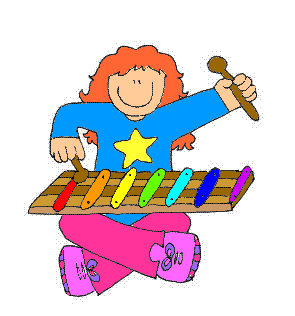    Fichas de canciones  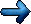    Fichas de audiciones.            Musicogramas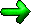    Fichas de ejercicios de lenguaje musical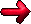    Ejercicios para flauta  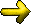    Fichas para colorear los instrumentos musicales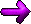    Elaboración de un "Libro de Música" para Tercer Ciclo de Primaria.      Actividades y recursos para Secundaria      Diccionario musical infantil        Juegos Musicales        Fichas y actividades musicales para infantil Taller de Creación de Instrumentos Musicales.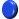  Trabalenguas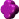  Especial Mozart   Actividades musicales en la web 2.0